Publicado en Madrid el 24/11/2020 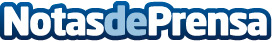 AFEX  asegura sus licencias de Pagos y MiFID  para su sucursal en EspañaEl especialista en divisas está autorizado ahora por el Banco Central de Irlanda para ofrecer a los clientes operaciones de cambio de divisa, seguros de tipo de cambio, tanto simples como estructurados,  en toda la UE después de que se consolide el BrexitDatos de contacto:Miguel de Lorenzo SalvadorMarketing Manager para AFEX España+34 917 90 48 45Nota de prensa publicada en: https://www.notasdeprensa.es/afex-asegura-sus-licencias-de-pagos-y-mifid Categorias: Nacional Finanzas Seguros http://www.notasdeprensa.es